Pressemitteilung vom 11. November 2021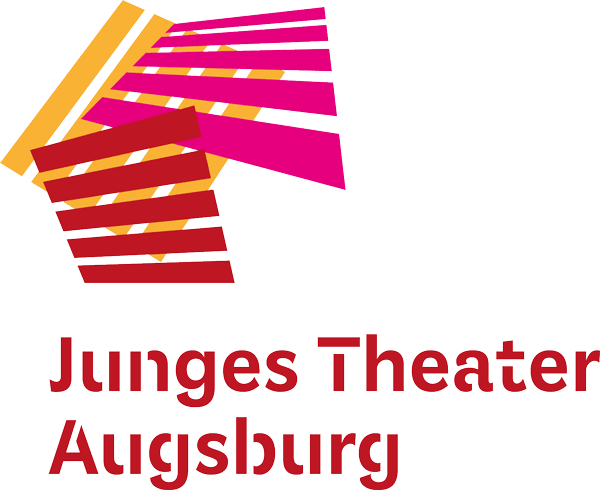 Premiere: Das kleine Engele und die WieselbandeAuf die Bühne kommen die Fortsetzung des JTA-Weihnachtsklassiker „Das kleine Engele“ und „Adalbert, der 8. Zwerg“ Augsburg – Das Junge Theater Augsburg bietet seinem jungen Publikum zwei Weihnachtsstücke. Mit der Inszenierung des Stücks „Das kleine Engele und die Wieselbande“, das am 21. November 2021 Premiere feiert, kommt die Fortsetzung des JTA-Weihnachtsklassikers „Das kleine Engele“ auf die Bühne des Kulturhauses abraxas. Damit geht die Erfolgsgeschichte der Zusammenarbeit zwischen dem Jungen Theater Augsburg und dem Leiter des Wißner-Verlags und Autor Michael Moratti sowie der Illustratorin Petra Götz in die nächste Runde. In dem „Weihnachtskrimi“ für alle ab 5 Jahren gerät das kleine Engele in ein spannendes Abenteuer mit der Wieselbande, wieder mit dabei sind natürlich seine Freunde Toni, die Fledermaus, die Ratte Max und die Dom-Eule Brigitte. Bei der Aufführung am 21. November feiert zudem die JTA-Hörspielproduktion „Das kleine Engele“ Premiere: Das Hörspiel entstand aus dem gleichnamigen Theaterstück nach dem Buch von Michael Moratti, illustriert von Petra Götz, erschienen im Wißner-Verlag Augsburg. Das aktuelle Theaterstück „Das kleine Engele und die Wieselbande“ folgt dann im Dezember als Hörspielproduktion des JTA. „Nach dem erfolgreichen Ausflug meines kleinen Engele auf die Bühne des Jungen Theaters Augsburg nun der Direktflug in die Kinderzimmer als Hörspiel! Ein Traum wird wahr!“, so Michael Moratti.Die fantasievolle Inszenierung des zweiten Weihnachtsstücks „Adalbert, der 8. Zwerg“ erzählt als Wiederaufnahme die Geschichte von dem 8. Zwerg, der nicht zu wachsen aufgehört hat und deshalb von seinen Brüdern aus dem Zwergenland verstoßen wurde. Doch Adalbert hat Sehnsucht nach seiner Familie und beschließt, seine sieben Brüder an Weihnachten zu einer Versöhnungsfeier einzuladen. Mit dem liebevoll inszenierten Weihnachtsstück werden vor allem die allerkleinsten Theaterzuschauer ab 3 Jahren mit vielen kleinen Details auf die Weihnachtszeit eingestimmt.Zur Aufführung kommt das „Das kleine Engele und die Wieselbande“ im abraxas-Theater am 21.11., 11.12. um 15 Uhr und am 12.12. um 15.00 und 17.00 Uhr. „Adalbert, der 8. Zwerg“ tritt am 5.12 und 19.12. jeweils um 15 Uhr in der Kresslesmühle auf. Tickets sind online unter www.jt-augsburg.de erhältlich. Für Gruppen und Schulklassen können gesondert Termine gebucht werden.Die Weihnachtsproduktionen des JTA werden unterstützt von der Arno Buchegger Stiftung und der Kurt und Felicitas Viermetz Stiftung.www.jt-augsburg.dePressekontakt:					Christine SommerSommer Kommunikationpresse@jt-augsburg.de
Tel.: 0821 21939915Mobil: 0179 1131208Das Junge Theater Augsburg bespielt seit 1998 seine Studiobühne und das Theater im städtischen Kulturhaus Abraxas. Gezeigt werden Theaterstücke für Kinder, Jugendliche und Familien – modernes Erzähltheater mit Kammerspielcharakter. Kulturelle Teilhabe ist ein wichtiger Bestandteil des Theaters: Schreibwerkstätten liefern den Stoff für manche Produktion, es gibt Theaterspielclubs für Kinder und Jugendliche und die Bürgerbühne entwickelt seit einigen Jahren projektbezogene Stücke mit „Expert*innen des Alltags“ für die Stadtgesellschaft. Mit dem Theaterpädagogischen Zentrum TPZ ist das Junge Theater Augsburg an Schulen unterwegs: szenisches Lernen, Übergangsklassenprojekte, Kreativ-Workshops und mehr laden zum Dialog und zur Interaktion ein. Das Junge Theater Augsburg wird vom Bayerischen Staatsministerium für Wissenschaft und Kunst und von der Stadt Augsburg gefördert. 